Sprendimas netenka galios 2019-09-27:
                    Joniškio rajono savivaldybės taryba, Sprendimas
                Nr. ,
2019-09-26,
paskelbta TAR 2019-09-26, i. k. 2019-15197                Dėl Vietinės rinkliavos už leidimo atlikti kasinėjimo darbus Joniškio rajono savivaldybės viešojo naudojimo teritorijoje (gatvėse, vietinės reikšmės keliuose, aikštėse, žaliuosiuose plotuose) atitverti ją ar jos dalį arba apriboti eismą joje nuostatų patvirtinimoSuvestinė redakcija nuo 2018-04-05 iki 2019-09-26Sprendimas paskelbtas: TAR 2010-09-23, i. k. 2010-01015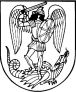 Joniškio rajono savivaldybėsTARYBASPRENDIMASDĖL VIETINĖS RINKLIAVOS NUSTATYMO UŽ LEIDIMO ATLIKTI ŽEMĖS DARBUS JONIŠKIO RAJONO SAVIVALDYBĖS VIEŠOJO NAUDOJIMO TERITORIJOSE (GATVĖSE, ŠALIGATVIUOSE, VIETINĖS REIKŠMĖS KELIUOSE, AIKŠTĖSE, ŽALIUOSIUOSE PLOTUOSE) IR ŠIŲ LEIDIMŲ IŠDAVIMO TVARKOS APRAŠO PATVIRTINIMO2010 m. rugsėjo 23 d. Nr. T-173JoniškisVadovaudamasi Lietuvos Respublikos vietos savivaldos įstatymo (Žin., 1994, Nr. 55-1049; 2008, Nr. 113-4290) 16 straipsnio 2 dalies 36 punktu, 18 straipsnio 1 dalimi, Lietuvos Respublikos rinkliavų įstatymo (Žin., 2000, Nr. 52-1484) 11 straipsnio 1 punktu, 12 straipsnio 1 ir 2 dalimis, Statybos techniniu reglamentu STR 1.07.02:2005 „Žemės darbai”, patvirtintu Lietuvos Respublikos aplinkos ministro 2005 m. gruodžio 21 d. įsakymu Nr. D1-629 (Žin., 2005, Nr. 151-5569), Joniškio rajono savivaldybės taryba nusprendžia:1. Patvirtinti Vietinės rinkliavos nustatymo už leidimo atlikti žemės darbus Joniškio rajono savivaldybės viešojo naudojimo teritorijoje (gatvėse, šaligatviuose, vietinės reikšmės keliuose, aikštėse, žaliuosiuose plotuose) ir šių leidimų išdavimo tvarkos aprašą (pridedama).2. Pripažinti netekusiais galios:2.1. Joniškio rajono savivaldybės vietinių rinkliavų nuostatų, patvirtintų Joniškio rajono savivaldybės tarybos 2004 m. rugsėjo 3 d. sprendimu Nr. T-192, 4 ir 11.1 punktus;2.2. Joniškio rajono savivaldybės tarybos 2005 m. rugpjūčio 5 d. sprendimą Nr. T-141 „Dėl Joniškio rajono savivaldybės vietinių rinkliavų nuostatų 4 punkto pakeitimo“;2.3. Joniškio rajono savivaldybės tarybos 2009 m. rugpjūčio 27 d. sprendimą Nr. T-212 „Dėl leidimų atlikti žemės darbus Joniškio rajono savivaldybėje išdavimo tvarkos aprašo patvirtinimo“.Savivaldybės meras	Romaldas GadeikisPATVIRTINTA Joniškio rajono savivaldybės tarybos2010 m. rugsėjo 23 d. sprendimu Nr. T-173(2018 m. kovo 29 d. sprendimo Nr. T-57 redakcija)VIETINĖS RINKLIAVOS UŽ LEIDIMO ATLIKTI ŽEMĖSDARBUS JONIŠKIO RAJONO SAVIVALDYBĖS VIEŠOJO NAUDOJIMO TERITORIJOSE IŠDAVIMĄ NUSTATYMO IR ŠIŲ LEIDIMŲ IŠDAVIMO TVARKOS APRAŠAS I SKYRIUSBENDROSIOS NUOSTATOS1. Vietinės rinkliavos už leidimo atlikti žemės darbus Joniškio rajono savivaldybės  viešojo naudojimo teritorijose  išdavimą nustatymo ir šių leidimų  išdavimo tvarkos aprašas (toliau – Aprašas) nustato vietinės rinkliavos dydžius, jų apskaičiavimo, rinkliavos mokėjimo tvarką, lengvatas, rinkliavos grąžinimo atvejus.2. Vietinė rinkliava – tai Joniškio rajono savivaldybės (toliau – savivaldybė) tarybos sprendimu nustatyta privaloma įmoka fiziniams ir juridiniams asmenims už teisę gauti nustatytos formos leidimą atlikti žemės darbus savivaldybės viešojo naudojimo teritorijose (toliau – Leidimas) (1 priedas).3. Aprašas netaikomas privačioms ir nuomojamų žemių valdoms ir sklypams, kuriuose žemės darbų tvarką nustato žemės naudotojas ir kitos valstybės institucijos bei jų įgalioti juridiniai asmenys.4. Šiame Apraše vartojamos sąvokos suprantamos taip, kaip jos apibrėžtos Lietuvos Respublikos rinkliavų įstatyme, Lietuvos Respublikos statybos įstatyme, Statybos techniniame reglamente STR 1.06.01:2016 „Statybos darbai. Statinio statybos priežiūra“ ir kituose teisės aktuose. II SKYRIUSRINKLIAVOS DYDIS IR LENGVATOS5. Už Leidimo išdavimą nustatomas vietinės rinkliavos dydis už parą:5.1. gatvės važiuojamosios dalies perkasimas – 23 Eur;5.2. šaligatvio, aikštės  perkasimas – 14 Eur;5.3. vietinės reikšmės kelio perkasimas – 17 Eur;5.4. žaliųjų plotų perkasimas – 12 Eur.6. Viršijus Leidime nurodytus darbų terminus, už kiekvieną uždelstą parą papildomai mokamas 5 punkte nurodytas rinkliavos dydis.7. Sumokėta vietinė rinkliava grąžinama, jeigu buvo sumokėtas didesnis negu aprašo 5 punkte numatytas rinkliavos dydis arba Leidimas nebuvo išduotas.8. Vietinė rinkliava savivaldybės administracijos direktoriaus įsakymu grąžinama jos mokėtojui, jei jis pateikia prašymą per 30 dienų nuo rinkliavos sumokėjimo.9. Rinkliava netaikoma:9.1. kai statybos darbų užsakovas yra savivaldybė, biudžetinė įstaiga, savivaldybės kontroliuojama įmonė, asociacija ar religinė organizacija; 9.2. gyventojams, atliekantiems prisijungimą prie centralizuotų vandens tiekimo ir nuotekų tinklų, jei žemės darbai atliekami per tris paras; 9.3. kai klojami inžineriniai tinklai gyvenamuosiuose namuose savivaldybės lėšomis;9.4. kai likviduojamos avarijos žemės darbų trukmė neviršija 24 val., o perkastos vietos atstatomos per 5 kalendorines dienas likvidavus avariją (ne žiemos sezonu). Pažeidus šiuos reikalavimus, kasinėtojui rinkliavos dydis nustatomas pagal 5 punkte numatytus dydžius.III SKYRIUSLEIDIMŲ IŠDAVIMO TVARKA10. Bet kokius žemės darbus savivaldybės bendro naudojimo teritorijose statant, griaunant, rekonstruojant pastatus, inžinerinius statinius, požemines komunikacijas, atliekant archeologinius tyrimus ir kitokius žemės kasinėjimo darbus galima pradėti tik turint statybos leidimą ir leidimą atlikti žemės darbus.11. Leidimą išduoda savivaldybės administracijos Infrastruktūros skyriaus atsakingas specialistas. 12. Savivaldybės administracijos Infrastruktūros skyriaus atsakingas specialistas, išdavęs leidimą atlikti žemės darbus, pateikia jo kopiją seniūnijos, kurios teritorijoje vykdomi darbai, seniūnui.13. Seniūnai, gavę  pranešimą apie Leidimo išdavimą, kontroliuoja darbų eigą ir dangų atstatymo terminus.14. Leidimai išduodami kasinėtojui, pateikusiam šiuos dokumentus:14.1. nustatytos formos prašymą išduoti leidimą atlikti žemės darbus (2 priedas);14.2. statybos leidimo kopiją (jei tai nustatyta Lietuvos Respublikos statybos įstatyme);14.3. suderintą statybos projektą ar jo kopiją;14.4. žemės darbų vykdymo schemą, suderintą su žemės darbų vykdymo vietoje esančių požeminių statinių, susisiekimo komunikacijų atstovais ir žemės savininkais (naudotojais, valdytojais), jei vykdomiems darbams nereikalingas projektas;14.5. su Šiaulių apskrities vyriausiojo policijos komisariato Joniškio rajono policijos komisariatu suderintą žemės darbų schemą, kurioje pažymėta techninių eismo reguliavimo priemonių, saugumo aptvarų, pėsčiųjų perėjimo tiltelių, lankstų išdėstymas;14.6. Kultūros vertybių apsaugos departamento suderinimą (nustatytas sąlygas), jei statinio inžinerinių tinklų apsaugos zonoje yra archeologinio ar kultūrinio paveldo objektų;14.7. sutartį su kelių dangą ir želdinius atkuriančia įmone dėl išardytos dangos atstatymo ir želdinių persodinimo arba rangovo ar ūkio būdu statančio statytojo garantinį raštą, jei šiuos darbus atliks pats rangovas arba statytojas;14.8. raštišką suderinimą su veikiančių inžinerinių tinklų ir kitų statinių savininkais (naudotojais, valdytojais), kurių apsaugos zonoje numatoma vykdyti žemės darbus;14.9. rinkliavos sumokėjimą įrodančio dokumento kopiją.15. Leidimas, pateikus šio Aprašo 14 punkte nurodytus dokumentus, išduodamas per 3 darbo dienas tokiam laikotarpiui, už kurį sumokėta rinkliava.16. Žemės darbai, vykdomi pasibaigus Leidimo galiojimo terminui, laikomi šio Aprašo pažeidimu.17. Leidimas neišduodamas, jeigu:17.1. nepateikti Aprašo 14 punkte nurodyti dokumentai;17.2. anksčiau kasinėtojui buvo išduotas Leidimas, kurio terminas pasibaigęs, tačiau kasinėtojas neperdavė pagal aktą užbaigtų žemės darbų seniūnijos, kurios teritorijoje vykdomi žemės darbai, seniūnui.18. Žemės darbų terminas skaičiuojamas nuo Leidime nurodytos datos iki to momento, kada kasinėtojas pagal aktą privalo perduoti užbaigtus žemės darbus seniūnijos, kurios teritorijoje vykdomi žemės darbai, seniūnui.IV SKYRIUSBAIGIAMOSIOS NUOSTATOS19. Už šio Aprašo pažeidimą atsakingi asmenys atsako Lietuvos Respublikos įstatymų nustatyta tvarka.20. Aprašą tvirtina, keičia, pildo Savivaldybės taryba.__________________________Priedo pakeitimai:Nr. ,
2018-03-29,
paskelbta TAR 2018-04-04, i. k. 2018-05320            Vietinės rinkliavos už leidimo atlikti žemės darbusJoniškio rajono savivaldybės viešojo naudojimoteritorijose išdavimą nustatymo ir šių leidimų  išdavimo tvarkos aprašo1 priedas(Leidimo atlikti žemės darbus forma)LEIDIMAS ATLIKTI ŽEMĖS DARBUS____________________________(data, registracijos numeris)Išnagrinėjus __________________________________________________________________(kasinėtojo pavadinimas, adresas, tel. Nr.)prašymą dėl projekto ___________________________________________________________(pavadinimas)kasinėtojui leidžiama vykdyti darbus: ______________________________________________(žemės darbų atlikimo tikslas, vieta)Kasinėtojas įsipareigoja:1. atlikdamas darbus, aptverti darbų vykdymo vietą;2. pradėti darbus 20   m. __________________ d.;3. baigti darbus 20   m. ___________________ d.;         4. žemės darbų vietoje visiškai atstatyti pažeistas dangas;5. jei kasant gruntą aptinkama brėžiniuose ar plane (geodezinėje nuotraukoje) nenurodytų inžinerinių statinių, archeologinio paveldo ar kultūros paveldo objekto vertingųjų savybių, darbus laikinai sustabdyti, išsiaiškinti, kam priklauso inžineriniai statiniai, pareikalauti iš naudotojų juos užfiksuoti brėžiniuose, suderinti tolesnės žemės darbų vykdymo priežiūros tvarką. Jei atliekant žemės darbus aptinkamas archeologinis paveldas ar kultūros paveldo objekto vertingųjų savybių, pranešti apie tai Joniškio rajono savivaldybės administracijos Architektūros ir teritorijų planavimo skyriui; 6. nepavykus laiku užbaigti žemės darbų, apie tai informuoti Joniškio rajono savivaldybės administracijos Infrastruktūros skyrių dėl tolesnių sprendimų priėmimo;7. atlikęs atstatymo darbus, perdavimo–priėmimo aktu perduoti juos seniūnijos, kurios teritorijoje buvo vykdomi darbai, seniūnui.Reikalaujama: 1. prieš dvi paras iki žemės darbų pradžios pakviesti į vietą suinteresuotų institucijų atstovus ir nepradėti žemės darbų be jų sutikimo;2. atkurti kelio (gatvės, privažiavimo, aikštės) dangą pagal projekto ir normatyvinių statybos dokumentų reikalavimus iki leidime nurodytos datos. Nepavykus to atlikti, būtina prasitęsti leidimo atlikti žemės darbus galiojimą; 3. laiku baigus vykdyti žemės darbus iškviesti seniūnijos, kurios teritorijoje vykdomi darbai, seniūną į darbų vykdymo vietą dėl atliktų darbų perdavimo–priėmimo akto surašymo;4. pateikti Joniškio rajono savivaldybės administracijos Architektūros ir teritorijų planavimo skyriui inžinerinių statinių išpildomąsias nuotraukas skaitmeninėje laikmenoje.Su reikalavimu susipažinau _______________________________________________(vardas ir pavardė,  data, parašas)Leidimą išdavė                  __________                         ___________________________(parašas)                                                       (pareigos, vardas ir pavardė)A. V.Leidimas pratęstas iki ______________________________________________________(data) (pareigos, vardas ir pavardė, parašas)A. V.____________________Priedo pakeitimai:Nr. ,
2013-10-10,
paskelbta TAR 2013-10-10, i. k. 2013-02789            Nr. ,
2018-03-29,
paskelbta TAR 2018-04-04, i. k. 2018-05320            Vietinės rinkliavos už leidimo atlikti žemės darbusJoniškio rajono savivaldybės viešojo naudojimoteritorijose išdavimą nustatymo ir šių leidimųišdavimo tvarkos aprašo2 priedas(Prašymo išduoti leidimą atlikti žemės darbus forma)____________________________________________________________________________________________________________________________________________________________(kasinėtojo pavadinimas / vardas, pavardė, adresas, telefonas, el. p.)Joniškio rajono savivaldybės administracijosInfrastruktūros skyriuiPRAŠYMAS IŠDUOTI LEIDIMĄ ATLIKTI ŽEMĖS DARBUS______________(Data)JoniškisPrašau išduoti leidimą atlikti žemės darbus Joniškio rajono savivaldybės viešojo naudojimo teritorijoje. Pateikiu šiuos duomenis:1. Statinys ______________________________________________________________(pavadinimas)2. Darbų vykdymo pobūdis  ________________________________________________(nurodyti)3. Darbų vykdymo vieta ___________________________________________________(adresas)4. Darbų vadovas _________________________________________________________(vardas, pavardė, kv. atestato Nr., tel. Nr.)      5. Darbų atlikimo pradžia  20___ m.  ___________________ d.6. Darbų atlikimo pabaiga 20___ m.  ___________________ d.7. Numatomi naudoti mechanizmai ___________________________________________(pavadinimas, tipas)8. Numatomas iškasti (užpilti) žemės kiekis _____ kub. m9. Žemės perteklių numatoma išvežti _________________________________________(nurodyti vietą)SUDERINTA:Joniškio rajono savivaldybės administracijos Architektūros ir teritorijų planavimo skyrius______________________________________________________________________________________________(pareigos, vardas, pavardė, parašas)Kultūros paveldo departamento prie Kultūros ministerijos Šiaulių teritorinis padalinys______________________________________________________________________________________________(pareigos, vardas, pavardė, parašas)Šiaulių apskrities VPK Joniškio rajono PK ______________________________________________________________________________________________(pareigos, vardas, pavardė, parašas)Seniūnas______________________________________________________________________________________________(pareigos, vardas, pavardė, parašas)Žagarės regioninis parkas______________________________________________________________________________________________(pareigos, vardas, pavardė, parašas)Inžinerinių tinklų ir kitų inžinerinių statinių savininkai (naudotojai, valdytojai):Elektros______________________________________________________________________________________________(pareigos, vardas, pavardė, parašas)Ryšių______________________________________________________________________________________________(pareigos, vardas, pavardė, parašas)Šilumos______________________________________________________________________________________________(pareigos, vardas, pavardė, parašas)Dujotiekio______________________________________________________________________________________________(pareigos, vardas pavardė, parašas)Vandentiekio, nuotekų______________________________________________________________________________________________(pareigos, vardas, pavardė, parašas)Melioracijos______________________________________________________________________________________________(pareigos, vardas, pavardė, parašas)Kelių, gatvių______________________________________________________________________________________________(pareigos, vardas, pavardė, parašas)  Įsipareigoju:1. žemės darbų metu neužversti įvažiavimų ir šaligatvių, tinkamas naudoti statybines medžiagas sandėliuoti ir saugoti iki darbų vykdymo pabaigos;2. atstatymo darbus vykdyti suderinęs su organizacijų, kurioms priklauso atskirų objektų priežiūra, atstovais ir / ar seniūnijos, kurios teritorijoje vykdomi žemės darbai, seniūnu; 3. darbų vietoje turėti leidimą ir brėžinius ir esant reikalui pateikti juos suinteresuotų organizacijų atstovams;4. atlikdamas darbus, nepažeisti požeminių komunikacijų;5. laiku įvykdyti numatytus žemės darbus;6. atlikęs atstatymo darbus, perdavimo–priėmimo aktu perduoti juos seniūnijos, kurios teritorijoje buvo vykdomi darbai, seniūnui.7. užtikrinti atstatytų dangų  ne trumpesnį nei normatyviniuose statybos techniniuose dokumentuose nurodytą garantinį terminą, kurio pradžia laikoma atstatytos dangos perdavimo naudoti data. Per šį terminą atviri ir paslėpti atstatytos dangos defektai šalinami kasinėtojo lėšomis.PRIDEDAMA:1. Sklypo planas.2. Mokėjimo pavedimo kopija.Su Vietinės rinkliavos už leidimo atlikti žemės darbus Joniškio rajono savivaldybės viešojo naudojimo teritorijose išdavimą nustatymo ir šių leidimų išdavimo tvarkos aprašu bei statybos techniniu reglamentu STR 1.06.01:2016 „Statybos darbai. Statinio statybos priežiūra“ esu susipažinęs.Kasinėtojas_____________________________________________________________________________(pareigos, vardas, pavardė, parašas)Priedo pakeitimai:Nr. ,
2018-03-29,
paskelbta TAR 2018-04-04, i. k. 2018-05320            Pakeitimai:1.
                    Joniškio rajono savivaldybės taryba, Sprendimas
                Nr. ,
2013-10-10,
paskelbta TAR 2013-10-10, i. k. 2013-02789                Dėl Vietinės rinkliavos nustatymo už leidimo atlikti žemės darbus Joniškio rajono savivaldybės viešojo naudojimo teritorijose (gatvėse, šaligatviuose, vietinės reikšmės keliuose, aikštėse, žaliuosiuose plotuose) ir šių leidimų išdavimo tvarkos aprašo pakeitimo2.
                    Joniškio rajono savivaldybės taryba, Sprendimas
                Nr. ,
2014-10-02,
paskelbta TAR 2014-10-07, i. k. 2014-13774                Dėl Vietinės rinkliavos nustatymo už leidimo atlikti žemės darbus Joniškio rajono savivaldybės viešojo naudojimo teritorijose (gatvėse, šaligatviuose, vietinės reikšmės keliuose, aikštėse, žaliuosiuose plotuose) ir šių leidimų išdavimo tvarkos aprašo pakeitimo3.
                    Joniškio rajono savivaldybės taryba, Sprendimas
                Nr. ,
2017-01-26,
paskelbta TAR 2017-02-01, i. k. 2017-01838                Dėl Joniškio rajono savivaldybės tarybos 2010 m. rugsėjo 23 d. sprendimo Nr. T-173 „Dėl Vietinės rinkliavos nustatymo už leidimo atlikti žemės darbus Joniškio rajono savivaldybės viešojo naudojimo teritorijose (gatvėse, šaligatviuose, vietinės reikšmės keliuose, aikštėse, žaliuosiuose plotuose) ir šių leidimų išdavimo tvarkos aprašo patvirtinimo“ pakeitimo4.
                    Joniškio rajono savivaldybės taryba, Sprendimas
                Nr. ,
2018-03-29,
paskelbta TAR 2018-04-04, i. k. 2018-05320                Dėl Joniškio rajono savivaldybės tarybos 2010 m. rugsėjo 23 d. sprendimo Nr. T-173 „Dėl Vietinės rinkliavos nustatymo už leidimo atlikti žemės darbus Joniškio rajono savivaldybės viešojo naudojimo teritorijose (gatvėse, šaligatviuose, vietinės reikšmės keliuose, aikštėse, žaliuosiuose plotuose) ir šių leidimų išdavimo tvarkos aprašo patvirtinimo“ pakeitimo